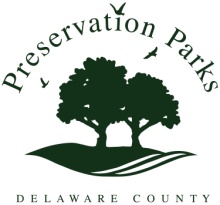 MINUTES – SPECIAL MEETINGPreservation Parks of Delaware CountyMonday, February 10, 2014      10:30 a.m. (Special Meeting)Double Eagle Club6025 Cheshire Road, Galena OH 43021Attendees: John Bader, Dan Boysel, Bruce Ruhl, Woody WoodwardThe meeting was called to order by D. Boysel at 10:15 a.m.EXECUTIVE SESSION: At 10:15 a.m., B. Ruhl moved that the board convene in executive session to consider the employment of a public employee. J. Bader seconded.No action was taken.B. Ruhl moved to adjourn the meeting at 3:55 p.m. J. Bader seconded. The motion carried.